修订记录说明：请使用谷歌浏览器。一．注册及登陆	1.信豫融首页在谷歌浏览器地址栏中输入：hnxyr.com.cn,打开信豫融首页，如下图所示。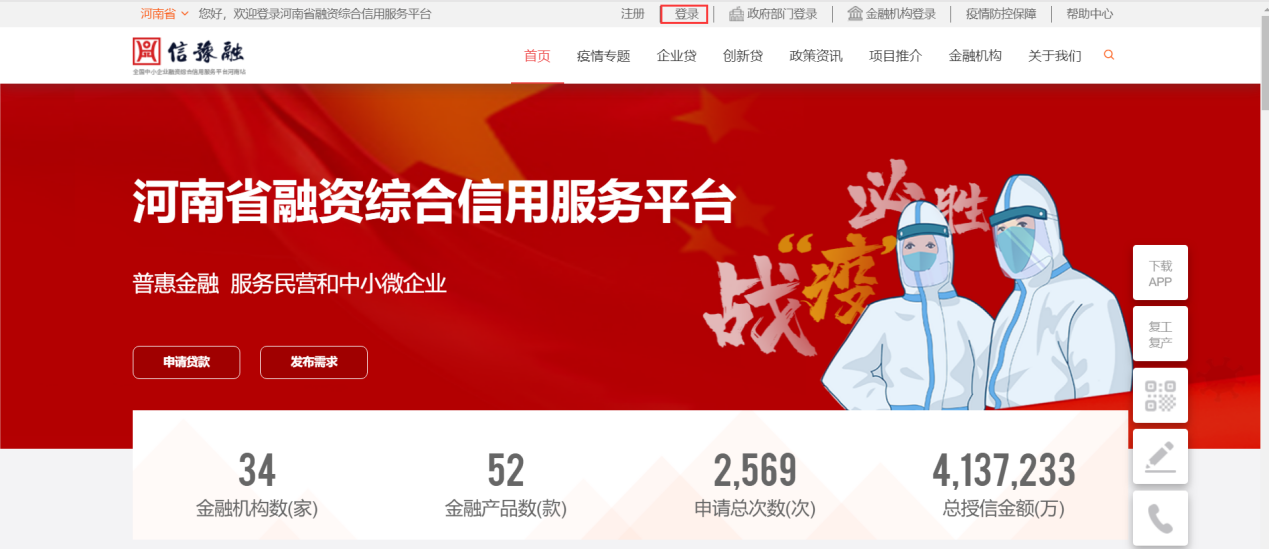 2.登录界面在信豫融首页点击【登录】进入信豫融系统登录界面，如下图所示。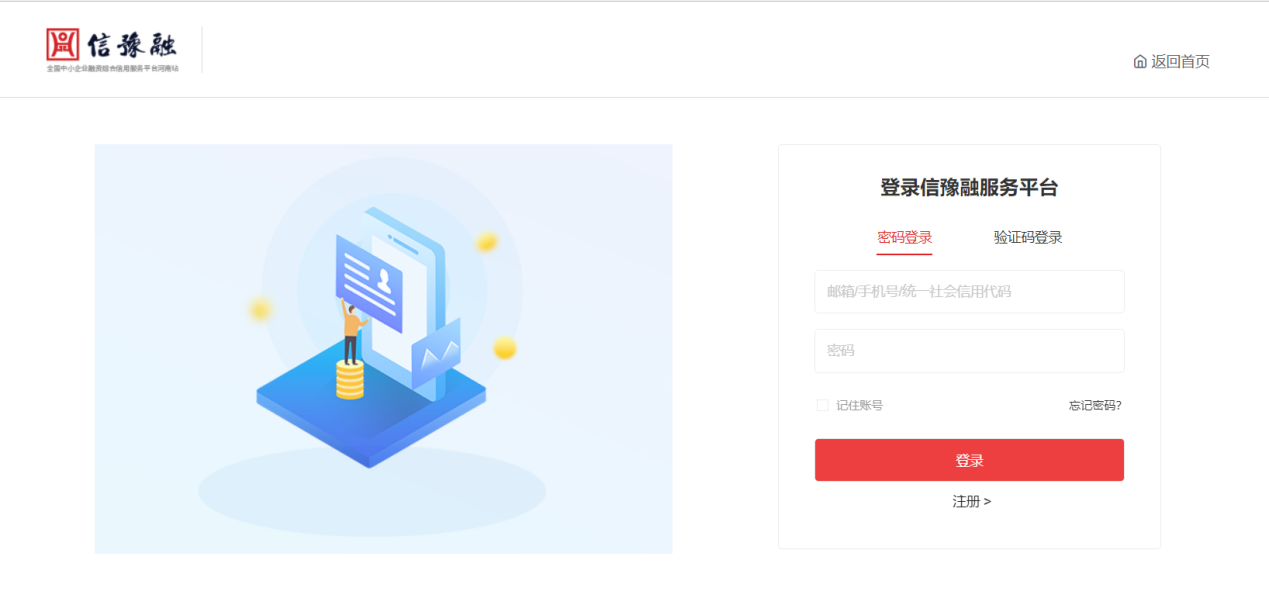 3.注册在信豫融系统登录界面点击【注册】进入注册界面，如下图所示。（已注册企业略过此步骤）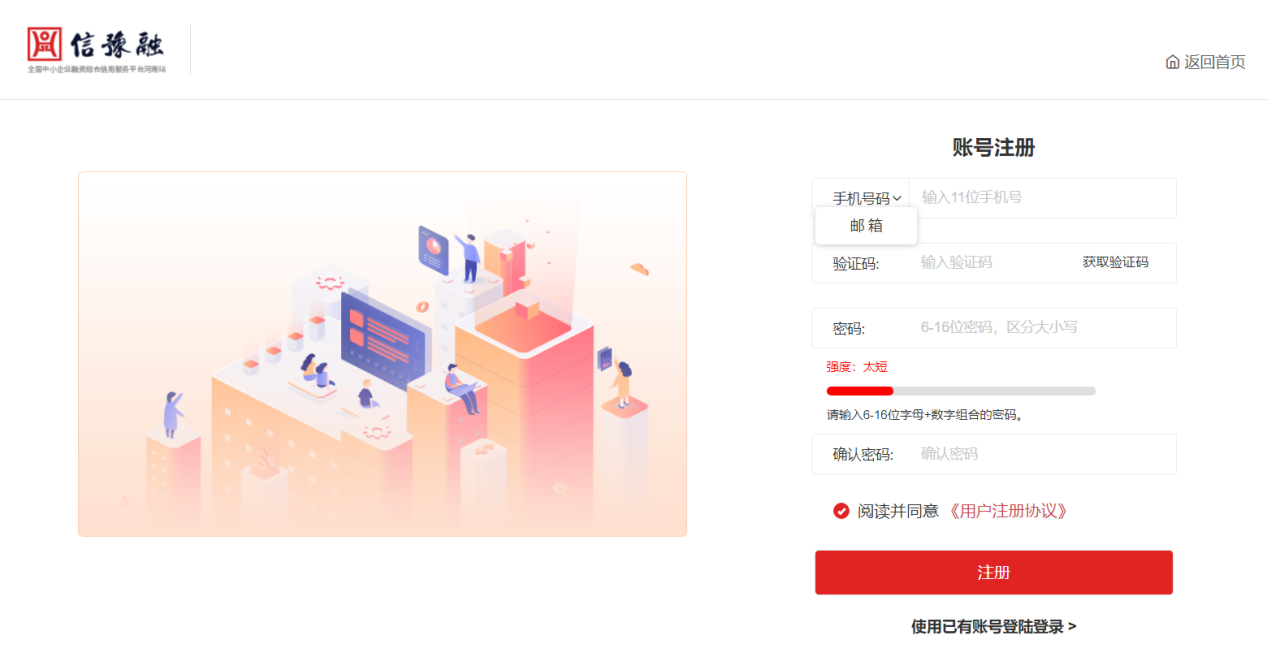 选择注册方式：手机号码/邮箱，并在输入框填写手机号码/邮箱信息；点击获取验证码、在验证码输入框填入手机/邮箱收到的验证码；密码/确认密码输入框填写要设置的密码（二次密码要保持一致）；点击注册提交注册信息，注册成功并返回信豫融系统登录界面。4.登录登录界面选择登陆方式【密码登录】/【验证码登录】，并输入账户和密码/验证码后点击【登录】，登录成功后会跳转到首页，如下图所示。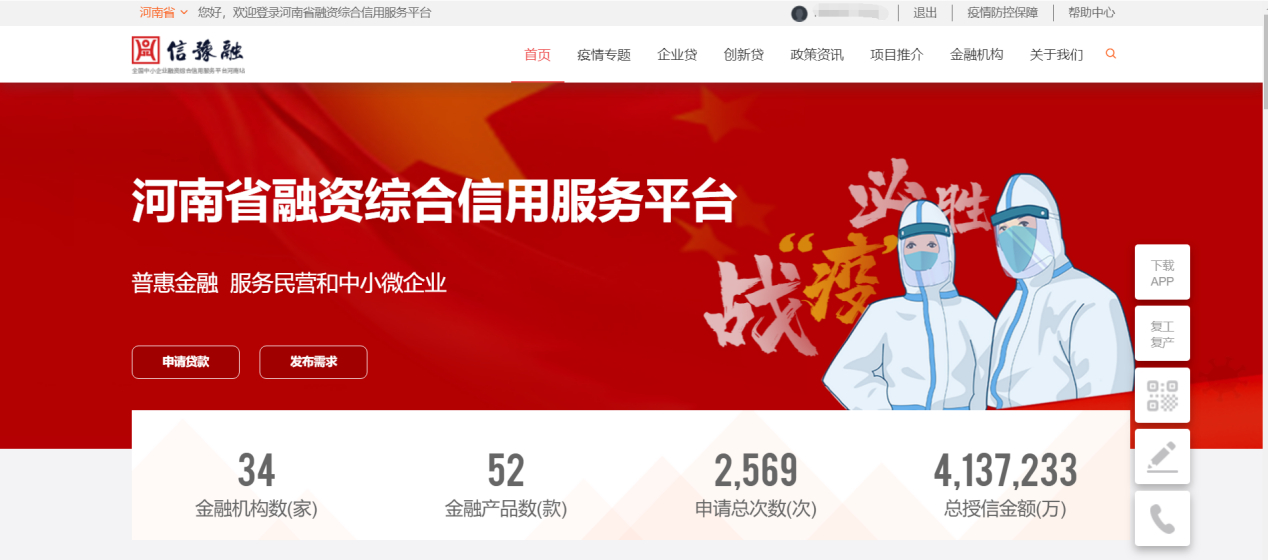 实名认证    注：已认证企业略过此步骤1.实名认证入口登陆系统后，点击右上方【账户名】进入企业工作台首页界面，如下图所示：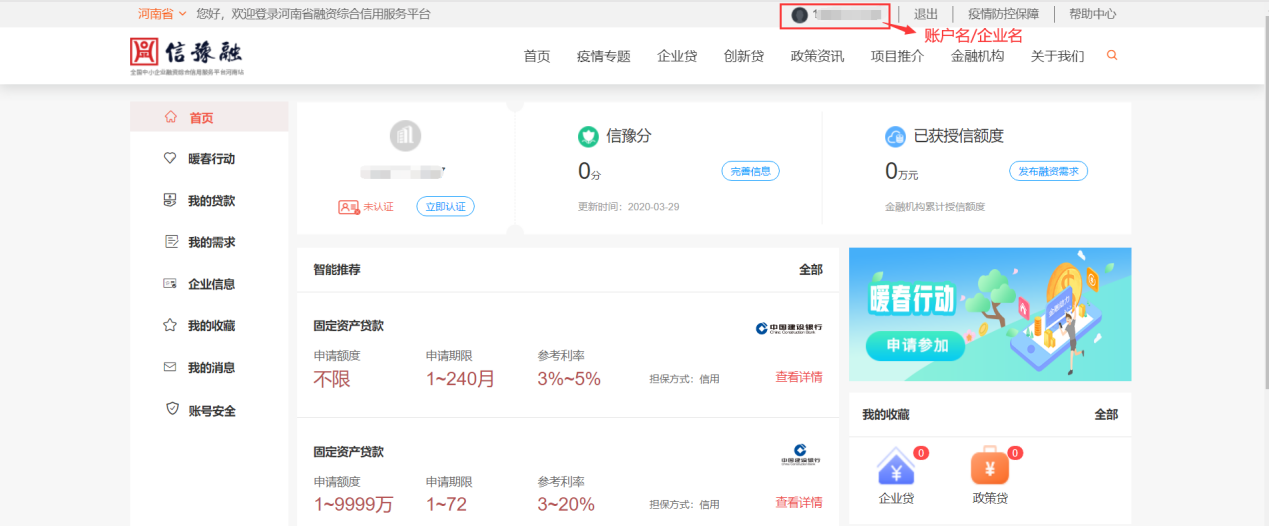 2.实名认证<1>在企业工作台首页点击【立即认证】按钮，进入企业认证-提交基本信息界面，如下图所示：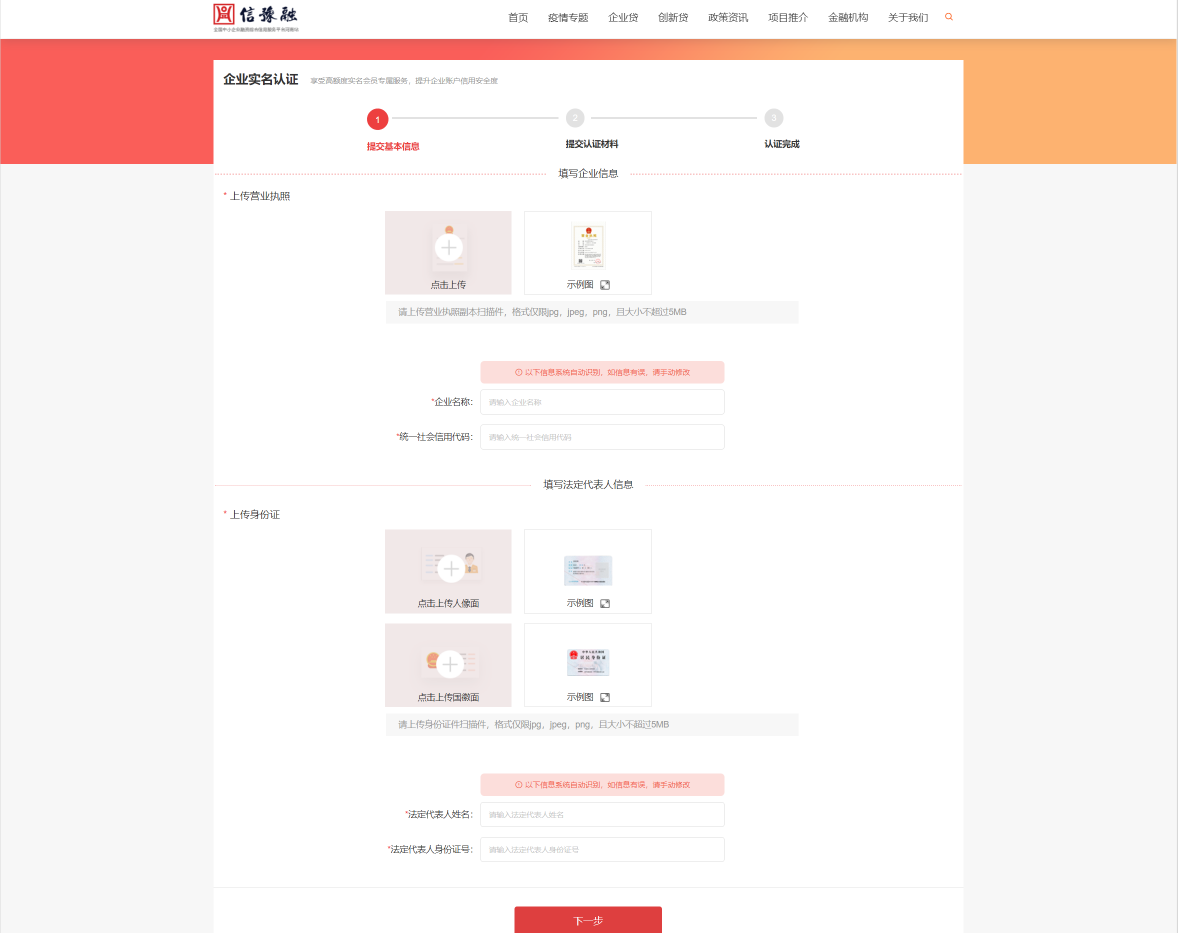 界面操作说明：上传企业营业执照图片（照片背景不要出现文字）；核对系统自动识别的营业执照信息，如信息有误，请手动修改；上传身份证人像面和国徽面照片（照片背景不要出现文字）；核对系统自动识别的身份信息，如信息有误，请手动修改；<2>在企业认证-提交基本信息界面点击【下一步】按钮，进入企业认证-提交认证材料界面，如下图所示：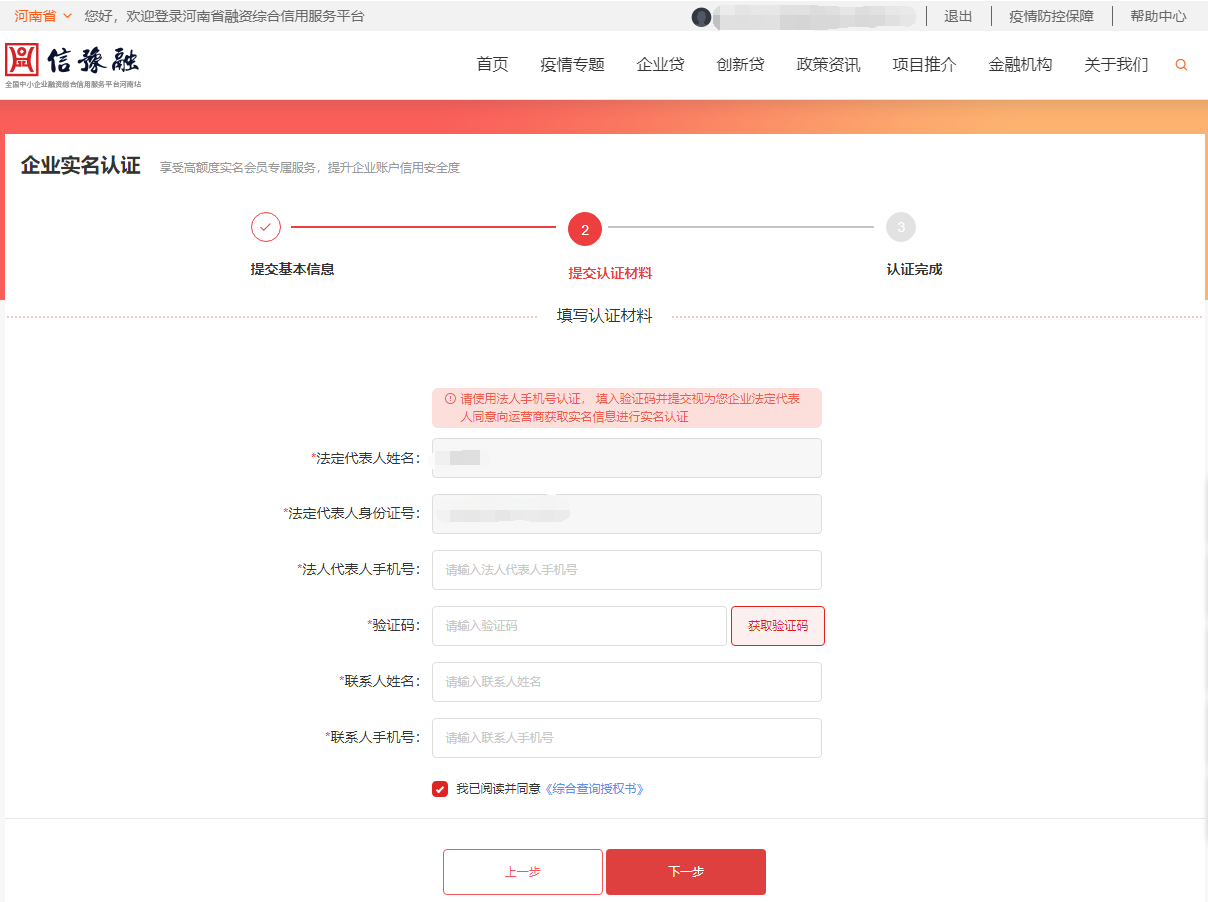 界面操作说明：在法人代表人手机号输入框输入法人手机号码，并点击【获取验证码】；在验证码输入框输入手机收到的验证码；在联系人姓名、联系人手机号输入框输入联系人姓名、联系人手机号；查看综合查询授权书，并点击【下一步】完成认证。三．暖春行动1.暖春行动入口点击【暖春行动】进入暖春行动介绍界面，如下图：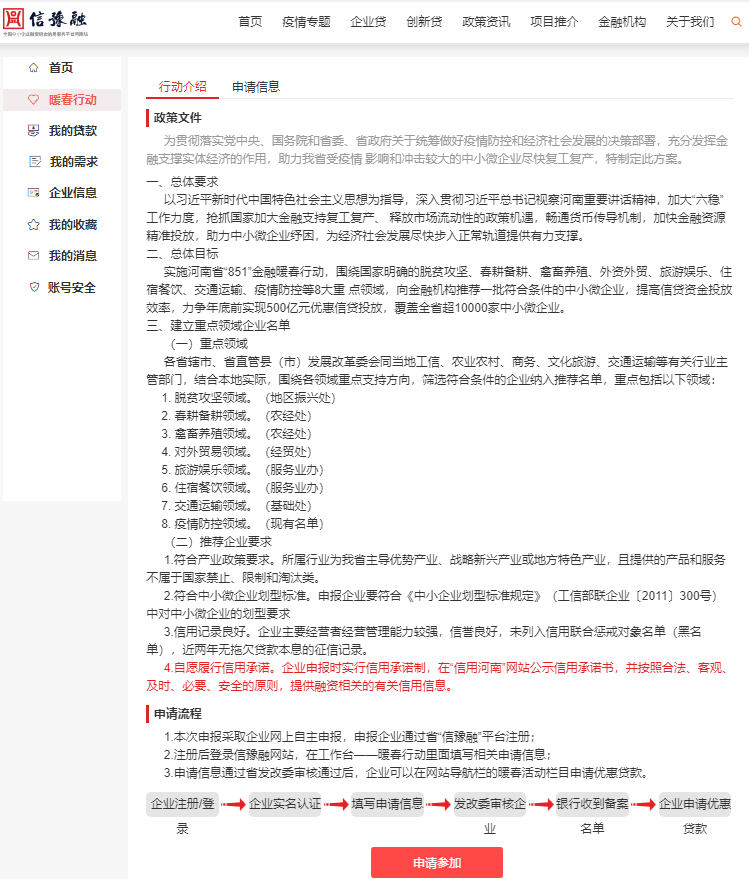 2.申请信息填写<1>在暖春行动介绍界面点击【申请参加】进入填写申请信息界面，如下图所示：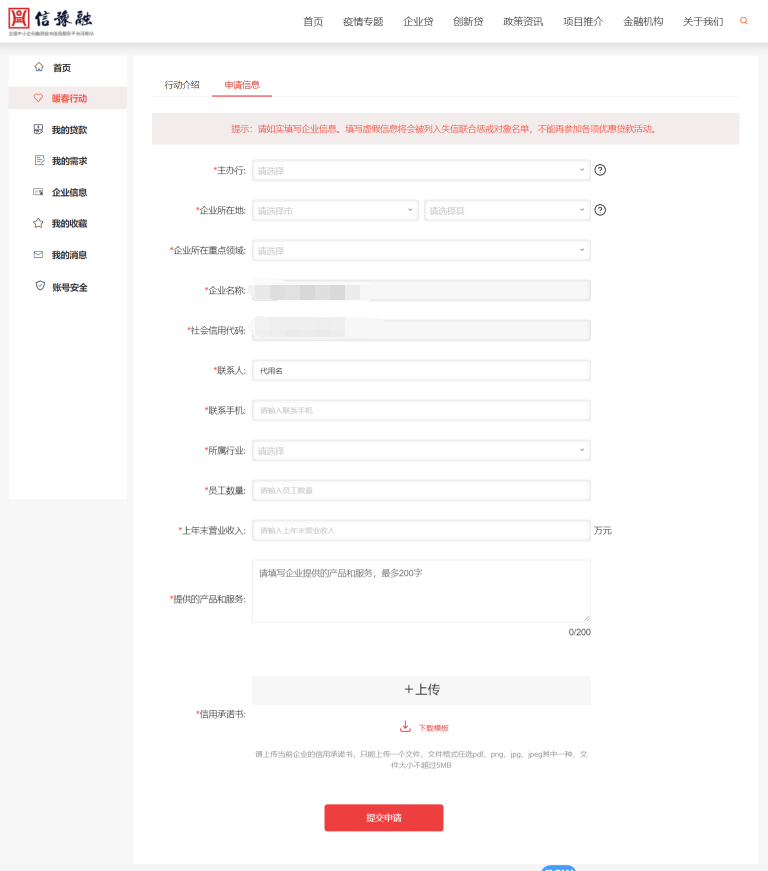 界面操作说明：下拉框选择主办方银行；下拉框选择企业所在地市、县/区；下拉框选择企业所在重点领域；填写联系人和联系手机；下拉框选择所属行业；根据企业实际情况填写企业员工数量、上年末营业收入（单位万元）、产品和服务；下载信用模板填写信息盖章后再上传照片/PDF。<2>在填写申请信息界面填写相应信息后点击提交进入区域确认弹窗。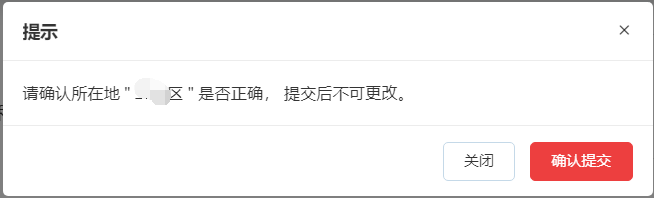 <3>确认区域无误后点击【确认提交】提示提交成功。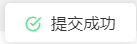 3.查看已申请信息暖春行动介绍界面点击【申请信息】切换到申请信息查看界面，如下图所示：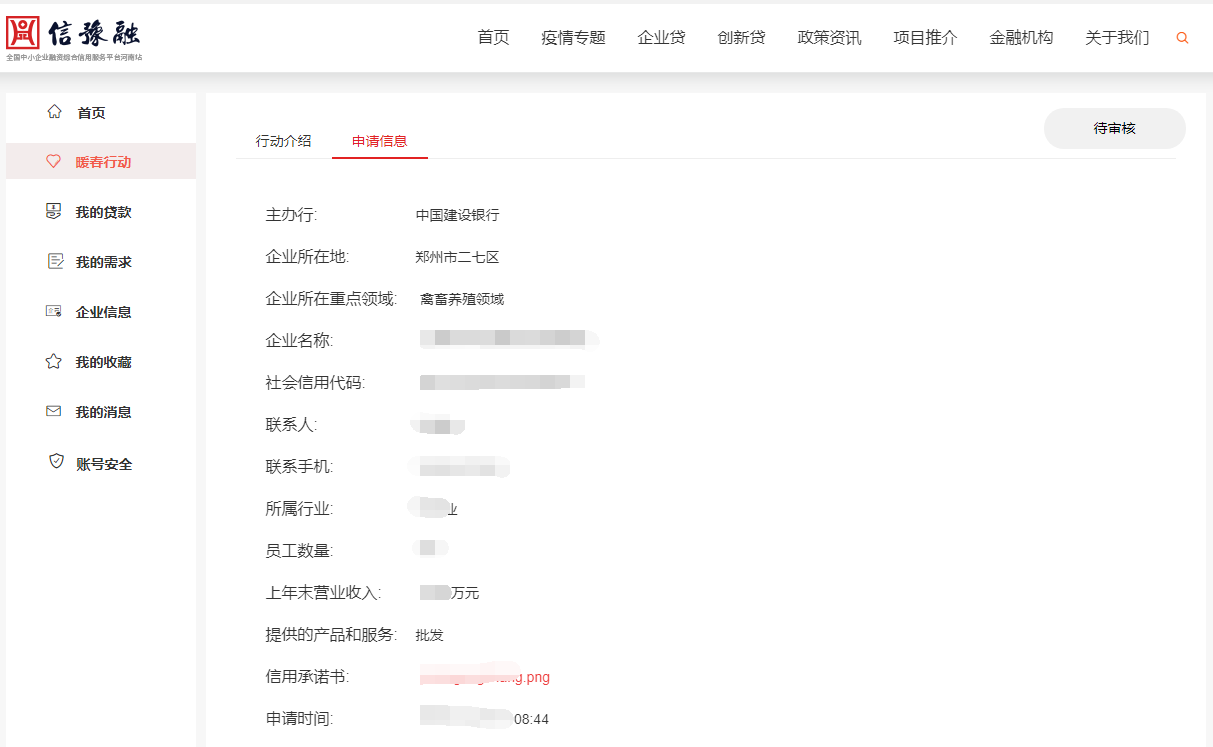 序号版本作者修改时间修改说明11.0王晓丹2020年3月29日新建